Приложение 13к Положению об особенностях выдвижения и регистрации кандидатов на местных выборах,утвержденному постановлением ЦИК № 1103 от 21.06.2023,изменен постановлением ЦИК № 1202 от 30.08.2023Образец постановления о заявлении о регистрации в качестве кандидата в примары, избирательного символа и об утверждении представителя с правом совещательного голоса в окружном избирательном советеМестные выборы от _____ _______________ 20____ г.ПОСТАНОВЛЕНИЕо заявлении о регистрации г-на/г-жи ___________________________________в качестве кандидата в примары, выдвинутый(-ая)_________________________________________________________,(название политической партии / избирательного блока / или отметка «независимый кандидат»)избирательного символа и об утверждении представителя в Окружном избирательном совете __________________________ № _____                               (полное название совета)от ___ _____________ 20____ г.                                                                                                                  № ___Г-н/г-жа __________________________, кандидат в примары города/муниципия/ села/коммуны _________________________ района/муниципия ____________________, выдвинутый(-ая) ________________________________, _______________ года подал(-а) в Окружной избирательный совет _____________________ № _____ заявление о регистрации в качестве конкурента на выборах вместе со следующими приобщенными к нему документами:a) постановление/решение, подтвержденное протоколом или, по обстоятельствам, выдержкой из протокола, заседания центрального или территориального органа политической партии или избирательного блока по выдвижению кандидата в примары;или:a) заполненные подписные листы в количестве _____ листов, содержащие ________ подписей в свою поддержку;b) биографические данные кандидата;c) заявление кандидата о согласии баллотироваться на должность примара;d) декларация об имуществе и личных интересах за год, предшествующий году местных выборов;e) декларация под собственную ответственность в соответствии с п. f) ч. (1) ст. 68 Избирательного кодекса № 325/2022;f) заявление кандидата на должность примара о приостановлении на период действия мандата исполнения обязанностей, несовместимых с должностью примара, в случае избрания этого лица и признания действительным его мандата;g) заявление о приостановлении деятельности в занимаемой должности с момента начала избирательной кампании и на весь ее период – для лиц, подпадающих под действие ч. (3) ст. 16 Избирательного кодекса № 325/2022;h) копия диплома об образовании, которым удостоверяется наличие у лица по меньшей мере обязательного общего образования, предусмотренного статьей 13 Кодекса об образовании № 152/2014;i) копия удостоверения личности кандидата;j) заявление о назначении представителя в окружном избирательном совете, по обстоятельствам;k) заявление об утверждении лица, ответственного за финансы (казначея), по обстоятельствам;l) избирательный символ в электронном виде и на бумажном носителе, по обстоятельствам.К комплекту документов, представленных в окружной избирательный совет, приобщен избирательный символ кандидата для печатания в бюллетене для голосования.В качестве представителя в окружном избирательном совете был(-а) выдвинут(-а) г-н/г-жа ________________________________, а в качестве лица, ответственного за финансы (казначея) – г-н/г-жа ______________________________.Представленные материалы были проверены и соответствуют требованиям Избирательного кодекса.На основании ст. 	55, 63, 66-69, 162, 163 и 164 Избирательного кодекса № 325/2022 Окружной избирательный совет ______________________ № ____ ПОСТАНОВЛЯЕТ:1. Зарегистрировать г-на/г-жу _______________________ в качестве кандидата на должность примара со стороны _________________________ на местных выборах от _______________ года.2. Зарегистрировать избирательный символ для печатания в бюллетене для голосования на выборах на должность примара.3. Утвердить на избирательный период г-на/г-жу __________________ в качестве представителя в Окружном избирательном совете ______________ № ___.4. Утвердить г-на/г-жу __________________ в качестве лица, ответственного за финансы (казначея).5. Настоящее постановление вступает в силу со дня принятия, направляется Центральной избирательной комиссии посредством окружного избирательного совета и может быть оспорено в течение 3 дней со дня принятия путем подачи предварительного заявления в вышестоящий избирательный орган (по адресу:____).ПредседательОкружного избирательного совета______________________ № _____     _______________    М.П.  ______________________             (полное название совета)                                            (подпись)                                                  (фамилия и имя)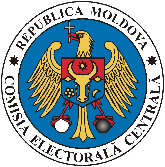 ЦЕНТРАЛЬНАЯ ИЗБИРАТЕЛЬНАЯ КОМИССИЯ РЕСПУБЛИКИ МОЛДОВАОКРУЖНОЙ ИЗБИРАТЕЛЬНЫЙ СОВЕТ_____________________________________ № ____(полное название совета)